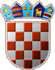 REPUBLIKA HRVATSKA  POŽEŠKO SLAVONSKA ŽUPANIJAOpćina BrestovacGODIŠNJI IZVJEŠTAJ O IZVRŠENJU PRORAČUNA OPĆINE BRESTOVAC ZA 2017.GODINUPOSEBNI DIO [T-11]GODIŠNJI IZVJEŠTAJ O IZVRŠENJU PRORAČUNA OPĆINE BRESTOVAC ZA 2017.GODINUPOSEBNI DIO [T-11]GODIŠNJI IZVJEŠTAJ O IZVRŠENJU PRORAČUNA OPĆINE BRESTOVAC ZA 2017.GODINUPOSEBNI DIO [T-11]GODIŠNJI IZVJEŠTAJ O IZVRŠENJU PRORAČUNA OPĆINE BRESTOVAC ZA 2017.GODINUPOSEBNI DIO [T-11]GODIŠNJI IZVJEŠTAJ O IZVRŠENJU PRORAČUNA OPĆINE BRESTOVAC ZA 2017.GODINUPOSEBNI DIO [T-11]GODIŠNJI IZVJEŠTAJ O IZVRŠENJU PRORAČUNA OPĆINE BRESTOVAC ZA 2017.GODINUPOSEBNI DIO [T-11]Račun/ PozicijaRačun/ PozicijaOpisPlan proračuna 2017OstvarenjeIndeks 4/3RAZDJEL001RAZDJEL001JEDINSTVENI UPRAVNI ODJEL8.314.000,007.423.483,3189,29%GLAVA00101GLAVA00101JEDINSTVENI UPRAVNI ODJEL8.314.000,007.423.483,3189,29%Program1001Program1001JAVNA UPRAVA I ADMINISTRACIJA2.838.000,002.591.413,1491,31%Akt.	A100010Akt.	A100010REDOVNA DJELATNOSTFunkcija: 0100 Opće javne usluge1.098.000,001.024.500,3493,31%31Rashodi za zaposlene428.000,00405.350,8194,71%311Plaće (Bruto)350.000,00338.588,5596,74%3111Plaće za redovan rad338.588,55312Ostali rashodi za zaposlene15.000,008.525,0056,83%3121Ostali rashodi za zaposlene8.525,00313Doprinosi na plaće63.000,0058.237,2692,44%3132Doprinosi za obvezno zdravstveno osiguranje52.481,323133Doprinosi za obvezno osiguranje u slučaju nezaposlenosti5.755,9432Materijalni rashodi605.000,00578.872,1995,68%321Naknade troškova zaposlenima60.000,0051.224,5085,37%3211Službena putovanja5.285,003212Naknade za prijevoz, za rad na terenu i odvojeni život13.443,003213Stručno usavršavanje zaposlenika1.552,503214Ostale naknade troškova zaposlenima30.944,00322Rashodi za materijal i energiju120.000,00102.630,9285,53%3221Uredski materijal i ostali materijalni rashodi51.811,773223Energija43.424,243224Materijal i dijelovi za tekuće i investicijsko održavanje5.131,313225Sitni inventar i auto gume2.263,603227Službena, radna i zaštitna odjeća i obuća0,00323Rashodi za usluge280.000,00288.169,45102,92%3231Usluge telefona, pošte i prijevoza71.556,303232Usluge tekućeg i investicijskog održavanja52.228,753233Usluge promidžbe i informiranja22.711,503234Komunalne usluge4.413,653236Zdravstvene i veterinarske usluge5.460,003237Intelektualne i osobne usluge68.136,503238Računalne usluge8.443,003239Ostale usluge55.219,75GODIŠNJI IZVJEŠTAJ O IZVRŠENJU PRORAČUNA OPĆINE BRESTOVAC ZA 2017.GODINUPOSEBNI DIO [T-11]GODIŠNJI IZVJEŠTAJ O IZVRŠENJU PRORAČUNA OPĆINE BRESTOVAC ZA 2017.GODINUPOSEBNI DIO [T-11]GODIŠNJI IZVJEŠTAJ O IZVRŠENJU PRORAČUNA OPĆINE BRESTOVAC ZA 2017.GODINUPOSEBNI DIO [T-11]GODIŠNJI IZVJEŠTAJ O IZVRŠENJU PRORAČUNA OPĆINE BRESTOVAC ZA 2017.GODINUPOSEBNI DIO [T-11]GODIŠNJI IZVJEŠTAJ O IZVRŠENJU PRORAČUNA OPĆINE BRESTOVAC ZA 2017.GODINUPOSEBNI DIO [T-11]GODIŠNJI IZVJEŠTAJ O IZVRŠENJU PRORAČUNA OPĆINE BRESTOVAC ZA 2017.GODINUPOSEBNI DIO [T-11]Račun/ PozicijaRačun/ PozicijaOpisPlan proračuna 2017OstvarenjeIndeks 4/3329Ostali nespomenuti rashodi poslovanja145.000,00136.847,3294,38%3292Premije osiguranja9.790,793293Reprezentacija63.538,113294Članarine i norme12.580,403295Pristojbe i naknade36.193,893299Ostali nespomenuti rashodi poslovanja14.744,1334Financijski rashodi40.000,0040.277,34100,69%343Ostali financijski rashodi40.000,0040.277,34100,69%3431Bankarske usluge i usluge platnog prometa33.605,283434Ostali nespomenuti financijski rashodi6.672,0638Ostali rashodi25.000,000,000,00%383Kazne, penali i naknade štete25.000,000,000,00%3831Naknade šteta pravnim i fizičkim osobama0,00Akt.	A100011Akt.	A100011PREDSTAVNIČKA I IZVRŠNA TIJELAFunkcija: 0100 Opće javne usluge190.000,00137.534,6872,39%32Materijalni rashodi160.000,00137.534,6885,96%329Ostali nespomenuti rashodi poslovanja160.000,00137.534,6885,96%3291Naknade za rad predstavničkih i izvršnih tijela, povjerenstava i slično137.534,6838Ostali rashodi30.000,000,000,00%38530.000,000,000,00%38510,00Akt.	A100012Akt.	A100012DAN OPĆINEFunkcija: 0100 Opće javne usluge15.000,0014.455,0096,37%32Materijalni rashodi15.000,0014.455,0096,37%323Rashodi za usluge2.000,001.605,0080,25%3239Ostale usluge1.605,00329Ostali nespomenuti rashodi poslovanja13.000,0012.850,0098,85%3293Reprezentacija12.850,00Akt.	A100013Akt.	A100013RAD POLITIČKIH STRANAKAFunkcija: 0100 Opće javne usluge25.000,0020.000,0080,00%38Ostali rashodi25.000,0020.000,0080,00%381Tekuće donacije25.000,0020.000,0080,00%3811Tekuće donacije u novcu20.000,00Akt.	A100014Akt.	A100014PROVEDBA IZBORAFunkcija: 0100 Opće javne usluge160.000,00160.447,43100,28%32Materijalni rashodi160.000,00160.447,43100,28%329Ostali nespomenuti rashodi poslovanja160.000,00160.447,43100,28%3291Naknade za rad predstavničkih i izvršnih tijela, povjerenstava i slično160.447,433299Ostali nespomenuti rashodi poslovanja0,00Akt.	K100001Akt.	K100001INFORMATIZACIJA I OPREMANJE UREDAFunkcija: 0100 Opće javne usluge50.000,0045.307,0490,61%42Rashodi za nabavu proizvedene dugotrajne imovine50.000,0045.307,0490,61%422Postrojenja i oprema50.000,0045.307,0490,61%4221Uredska oprema i namještaj45.307,04GODIŠNJI IZVJEŠTAJ O IZVRŠENJU PRORAČUNA OPĆINE BRESTOVAC ZA 2017.GODINUPOSEBNI DIO [T-11]GODIŠNJI IZVJEŠTAJ O IZVRŠENJU PRORAČUNA OPĆINE BRESTOVAC ZA 2017.GODINUPOSEBNI DIO [T-11]GODIŠNJI IZVJEŠTAJ O IZVRŠENJU PRORAČUNA OPĆINE BRESTOVAC ZA 2017.GODINUPOSEBNI DIO [T-11]GODIŠNJI IZVJEŠTAJ O IZVRŠENJU PRORAČUNA OPĆINE BRESTOVAC ZA 2017.GODINUPOSEBNI DIO [T-11]GODIŠNJI IZVJEŠTAJ O IZVRŠENJU PRORAČUNA OPĆINE BRESTOVAC ZA 2017.GODINUPOSEBNI DIO [T-11]GODIŠNJI IZVJEŠTAJ O IZVRŠENJU PRORAČUNA OPĆINE BRESTOVAC ZA 2017.GODINUPOSEBNI DIO [T-11]Račun/ PozicijaRačun/ PozicijaOpisPlan proračuna 2017OstvarenjeIndeks 4/34222Komunikacijska oprema0,00Akt.	K100002Akt.	K100002DODATNA ULAGANJA U OPĆINSKU ZGRADUFunkcija: 0100 Opće javne usluge1.300.000,001.189.168,6591,47%45Rashodi za dodatna ulaganja na nefinancijskoj imovini1.300.000,001.189.168,6591,47%451Dodatna ulaganja na građevinskim objektima1.300.000,001.189.168,6591,47%4511Dodatna ulaganja na građevinskim objektima1.189.168,65Program1002Program1002ODRŽAVANJE KOMUNALNE INFRASTRUKTURE800.000,00737.188,4292,15%Akt.	A100020Akt.	A100020ODRŽAVANJE ČISTOĆE JAVNIH POVRŠINA I GROBLJAFunkcija: 0600 Usluge unapređenja stanovanja i zajednice160.000,00106.731,8066,71%32Materijalni rashodi160.000,00106.731,8066,71%322Rashodi za materijal i energiju30.000,002.581,158,60%3223Energija0,003227Službena, radna i zaštitna odjeća i obuća2.581,15323Rashodi za usluge100.000,0077.909,6277,91%3232Usluge tekućeg i investicijskog održavanja5.812,893234Komunalne usluge28.802,273236Zdravstvene i veterinarske usluge23.375,003239Ostale usluge19.919,46329Ostali nespomenuti rashodi poslovanja30.000,0026.241,0387,47%3295Pristojbe i naknade25.674,303299Ostali nespomenuti rashodi poslovanja566,73Akt.	A100021Akt.	A100021JAVNA RASVJETAFunkcija: 0600 Usluge unapređenja stanovanja i zajednice280.000,00270.469,1296,60%32Materijalni rashodi280.000,00270.469,1296,60%322Rashodi za materijal i energiju240.000,00236.906,6298,71%3223Energija236.906,62323Rashodi za usluge40.000,0033.562,5083,91%3232Usluge tekućeg i investicijskog održavanja33.562,50Akt.	A100022Akt.	A100022ODRŽAVANJE CESTAFunkcija: 0600 Usluge unapređenja stanovanja i zajednice360.000,00359.987,50100,00%32Materijalni rashodi360.000,00359.987,50100,00%323Rashodi za usluge350.000,00359.987,50102,85%3232Usluge tekućeg i investicijskog održavanja359.987,50329Ostali nespomenuti rashodi poslovanja10.000,000,000,00%3295Pristojbe i naknade0,00Program1003Program1003KAPITALNA ULAGANJA U KOMUNALNU INFRASTRUKTURU786.000,00418.051,8353,19%Akt.	A100030Akt.	A100030KOMUNALNE VODNE GRAĐEVINE I GRAĐEVINE ZA GOSPODARENJE OTPADOMFunkcija: 0600 Usluge unapređenja stanovanja i zajednice20.000,0016.875,0084,38%32Materijalni rashodi20.000,0016.875,0084,38%323Rashodi za usluge20.000,0016.875,0084,38%3232Usluge tekućeg i investicijskog održavanja16.875,003234Komunalne usluge0,003237Intelektualne i osobne usluge0,00GODIŠNJI IZVJEŠTAJ O IZVRŠENJU PRORAČUNA OPĆINE BRESTOVAC ZA 2017.GODINUPOSEBNI DIO [T-11]GODIŠNJI IZVJEŠTAJ O IZVRŠENJU PRORAČUNA OPĆINE BRESTOVAC ZA 2017.GODINUPOSEBNI DIO [T-11]GODIŠNJI IZVJEŠTAJ O IZVRŠENJU PRORAČUNA OPĆINE BRESTOVAC ZA 2017.GODINUPOSEBNI DIO [T-11]GODIŠNJI IZVJEŠTAJ O IZVRŠENJU PRORAČUNA OPĆINE BRESTOVAC ZA 2017.GODINUPOSEBNI DIO [T-11]GODIŠNJI IZVJEŠTAJ O IZVRŠENJU PRORAČUNA OPĆINE BRESTOVAC ZA 2017.GODINUPOSEBNI DIO [T-11]GODIŠNJI IZVJEŠTAJ O IZVRŠENJU PRORAČUNA OPĆINE BRESTOVAC ZA 2017.GODINUPOSEBNI DIO [T-11]Račun/ PozicijaRačun/ PozicijaOpisPlan proračuna 2017OstvarenjeIndeks 4/33239Ostale usluge0,0038Ostali rashodi0,000,00386Kapitalne pomoći0,000,003860Kapitalne pomoći0,00Akt.	A100031Akt.	A100031IZGRADNJA JAVNE RASVJETEFunkcija: 0600 Usluge unapređenja stanovanja i zajednice150.000,0068.496,1745,66%42Rashodi za nabavu proizvedene dugotrajne imovine150.000,0068.496,1745,66%421Građevinski objekti150.000,0068.496,1745,66%4210Građevinski objekti68.496,17Akt.	A100032Akt.	A100032IZGRADNJA I DODATNA ULAGANJA U PROMETNICE- MOST BORIČEVCIFunkcija: 0600 Usluge unapređenja stanovanja i zajednice0,000,0042Rashodi za nabavu proizvedene dugotrajne imovine0,000,00421Građevinski objekti0,000,004210Građevinski objekti0,00Akt.	A100033Akt.	A100033IZGRADNJA I DODATNA ULAGANJA NA OSTALIM OBJEKTIMAFunkcija: 0600 Usluge unapređenja stanovanja i zajednice600.000,00332.680,6655,45%42Rashodi za nabavu proizvedene dugotrajne imovine300.000,00102.964,8834,32%421Građevinski objekti300.000,00102.964,8834,32%4210Građevinski objekti102.964,8845Rashodi za dodatna ulaganja na nefinancijskoj imovini300.000,00229.715,7876,57%451Dodatna ulaganja na građevinskim objektima300.000,00229.715,7876,57%4510Dodatna ulaganja na građevinskim objektima229.715,78Akt.	A100034Akt.	A100034KATASTAR GROBLJAFunkcija: 0600 Usluge unapređenja stanovanja i zajednice16.000,000,000,00%32Materijalni rashodi16.000,000,000,00%323Rashodi za usluge16.000,000,000,00%3237Intelektualne i osobne usluge0,0042Rashodi za nabavu proizvedene dugotrajne imovine0,000,00422Postrojenja i oprema0,000,004227Uređaji, strojevi i oprema za ostale namjene0,00Program1004Program1004POTICANJE RAZVOJA GOSPODARSTVA I ENERGETSKE UČINKOVITOSTI45.000,0031.290,0069,53%Akt.	A100040Akt.	A100040POTICAJI U POLJOPRIVREDIFunkcija: 0400 Ekonomski poslovi40.000,0030.290,0075,73%35Subvencije40.000,0030.290,0075,73%352Subvencije trgovačkim društvima, zadrugama, poljoprivrednicima i obrtnicima izvan javnog sektora40.000,0030.290,0075,73%3523Subvencije poljoprivrednicima i obrtnicima30.290,00Akt.	A100042Akt.	A100042DONACIJE POLJOPRIVREDNIM UDRUGAMAFunkcija: 0600 Usluge unapređenja stanovanja i zajednice5.000,001.000,0020,00%38Ostali rashodi5.000,001.000,0020,00%381Tekuće donacije5.000,001.000,0020,00%3810Tekuće donacije1.000,00Program1005Program1005SOCIJALNA SKRB, JAVNO ZDRAVSTVO I KULTURA650.000,00599.585,7892,24%GODIŠNJI IZVJEŠTAJ O IZVRŠENJU PRORAČUNA OPĆINE BRESTOVAC ZA 2017.GODINUPOSEBNI DIO [T-11]GODIŠNJI IZVJEŠTAJ O IZVRŠENJU PRORAČUNA OPĆINE BRESTOVAC ZA 2017.GODINUPOSEBNI DIO [T-11]GODIŠNJI IZVJEŠTAJ O IZVRŠENJU PRORAČUNA OPĆINE BRESTOVAC ZA 2017.GODINUPOSEBNI DIO [T-11]GODIŠNJI IZVJEŠTAJ O IZVRŠENJU PRORAČUNA OPĆINE BRESTOVAC ZA 2017.GODINUPOSEBNI DIO [T-11]GODIŠNJI IZVJEŠTAJ O IZVRŠENJU PRORAČUNA OPĆINE BRESTOVAC ZA 2017.GODINUPOSEBNI DIO [T-11]GODIŠNJI IZVJEŠTAJ O IZVRŠENJU PRORAČUNA OPĆINE BRESTOVAC ZA 2017.GODINUPOSEBNI DIO [T-11]Račun/ PozicijaRačun/ PozicijaOpisPlan proračuna 2017OstvarenjeIndeks 4/3Akt.	A100050Akt.	A100050DERATIZACIJAFunkcija: 0700 Zdravstvo45.000,0037.500,0083,33%32Materijalni rashodi45.000,0037.500,0083,33%323Rashodi za usluge45.000,0037.500,0083,33%3234Komunalne usluge37.500,00Akt.	A100051Akt.	A100051POMOĆI OBITELJIMA I KUĆANSTVIMAFunkcija: 0 (ništa)160.000,00154.543,2896,59%37Naknade građanima i kućanstvima na temelju osiguranja i druge naknade160.000,00154.543,2896,59%372Ostale naknade građanima i kućanstvima iz proračuna160.000,00154.543,2896,59%3721Naknade građanima i kućanstvima u novcu154.543,28Akt.	A100052Akt.	A100052SUFINANCIRANJE SMJEŠTAJA DJECE U DJEČJE VRTIĆEFunkcija: 1000 Socijalna zaštita150.000,00139.500,0093,00%37Naknade građanima i kućanstvima na temelju osiguranja i druge naknade150.000,00139.500,0093,00%372Ostale naknade građanima i kućanstvima iz proračuna150.000,00139.500,0093,00%3721Naknade građanima i kućanstvima u novcu139.500,00Akt.	A100053Akt.	A100053DONACIJE HUMANITARNIM I NEPROFITNIM UDRUGAMAFunkcija: 0100 Opće javne usluge75.000,0074.500,0099,33%38Ostali rashodi75.000,0074.500,0099,33%381Tekuće donacije75.000,0074.500,0099,33%3811Tekuće donacije u novcu74.500,00Akt.	A100054Akt.	A100054DONACIJE VJERSKIM ZAJEDNICAMAFunkcija: 0800 Rekreacija, kultura i religija45.000,0036.000,0080,00%38Ostali rashodi45.000,0036.000,0080,00%381Tekuće donacije45.000,0036.000,0080,00%3811Tekuće donacije u novcu36.000,00Akt.	A100055Akt.	A100055CRVENI KRIŽFunkcija: 1000 Socijalna zaštita25.000,0020.000,0080,00%38Ostali rashodi25.000,0020.000,0080,00%381Tekuće donacije25.000,0020.000,0080,00%3811Tekuće donacije u novcu20.000,00Akt.	A100056Akt.	A100056DONACIJE ZA MANIFESTACIJE, POKROVITELJSTVA I SL.Funkcija: 0100 Opće javne usluge90.000,0079.542,5088,38%38Ostali rashodi90.000,0079.542,5088,38%381Tekuće donacije90.000,0079.542,5088,38%3811Tekuće donacije u novcu79.542,50Akt.	A100058Akt.	A100058JAVNE POTREBE U KULTURIFunkcija: 0800 Rekreacija, kultura i religija60.000,0058.000,0096,67%38Ostali rashodi60.000,0058.000,0096,67%381Tekuće donacije60.000,0058.000,0096,67%3811Tekuće donacije u novcu58.000,00Program1006Program1006ŠKOLSTVO I PREDŠKOLSKI ODGOJ167.000,00157.171,7494,11%Akt.	A100060Akt.	A100060SUFINANCIRANJE PRIJEVOZA UČENIKA SREDNJIH ŠKOLAFunkcija: 0900 Obrazovanje50.000,0041.804,6983,61%37Naknade građanima i kućanstvima na temelju osiguranja i druge naknade50.000,0041.804,6983,61%GODIŠNJI IZVJEŠTAJ O IZVRŠENJU PRORAČUNA OPĆINE BRESTOVAC ZA 2017.GODINUPOSEBNI DIO [T-11]GODIŠNJI IZVJEŠTAJ O IZVRŠENJU PRORAČUNA OPĆINE BRESTOVAC ZA 2017.GODINUPOSEBNI DIO [T-11]GODIŠNJI IZVJEŠTAJ O IZVRŠENJU PRORAČUNA OPĆINE BRESTOVAC ZA 2017.GODINUPOSEBNI DIO [T-11]GODIŠNJI IZVJEŠTAJ O IZVRŠENJU PRORAČUNA OPĆINE BRESTOVAC ZA 2017.GODINUPOSEBNI DIO [T-11]GODIŠNJI IZVJEŠTAJ O IZVRŠENJU PRORAČUNA OPĆINE BRESTOVAC ZA 2017.GODINUPOSEBNI DIO [T-11]GODIŠNJI IZVJEŠTAJ O IZVRŠENJU PRORAČUNA OPĆINE BRESTOVAC ZA 2017.GODINUPOSEBNI DIO [T-11]Račun/ PozicijaRačun/ PozicijaOpisPlan proračuna 2017OstvarenjeIndeks 4/3372Ostale naknade građanima i kućanstvima iz proračuna50.000,0041.804,6983,61%3722Naknade građanima i kućanstvima u naravi41.804,69Akt.	A100061Akt.	A100061TEKUĆE POMOĆI OŠ D.LERMANAFunkcija: 0900 Obrazovanje100.000,0098.905,5598,91%36Pomoći dane u inozemstvo i unutar općeg proračuna100.000,0098.905,5598,91%366Pomoći proračunskim korisnicima drugih proračuna100.000,0098.905,5598,91%3661Tekuće pomoći proračunskim korisnicima drugih proračuna98.905,55Akt.	A100062Akt.	A100062SUFINANCIRANJE RADA S ŠKOLSKOM DJECOMFunkcija: 0900 Obrazovanje17.000,0016.461,5096,83%38Ostali rashodi17.000,0016.461,5096,83%381Tekuće donacije17.000,0016.461,5096,83%3811Tekuće donacije u novcu16.461,50Program1007Program1007ZAŠTITA I SPAŠAVANJE333.000,00285.680,1485,79%Akt.	A100070Akt.	A100070REDOVNA DJELATNOST VATROGASTVA - ZAKONSKA OBVEZAFunkcija: 0300 Javni red i sigurnost228.000,00209.712,4591,98%38Ostali rashodi228.000,00209.712,4591,98%381Tekuće donacije228.000,00209.712,4591,98%3811Tekuće donacije u novcu209.712,45Akt.	A100071Akt.	A100071POMOĆI VATROGASNIM DRUŠTVIMA IZNAD ZAK. MINIM.Funkcija: 0300 Javni red i sigurnost75.000,0075.967,69101,29%38Ostali rashodi75.000,0075.967,69101,29%381Tekuće donacije75.000,0075.967,69101,29%3811Tekuće donacije u novcu75.967,69Akt.	A100072Akt.	A100072CIVILNA ZAŠTITAFunkcija: 0300 Javni red i sigurnost30.000,000,000,00%32Materijalni rashodi20.000,000,000,00%322Rashodi za materijal i energiju10.000,000,000,00%3227Službena, radna i zaštitna odjeća i obuća0,00323Rashodi za usluge10.000,000,000,00%3239Ostale usluge0,0042Rashodi za nabavu proizvedene dugotrajne imovine10.000,000,000,00%422Postrojenja i oprema10.000,000,000,00%4227Uređaji, strojevi i oprema za ostale namjene0,00Program1008Program1008ŠPORT I REKRACIJA206.000,00198.379,7996,30%Akt.	A100080Akt.	A100080TEKUĆE POMOĆI ŠPORTSKIM UDRUGAMAFunkcija: 0800 Rekreacija, kultura i religija90.000,0090.000,00100,00%38Ostali rashodi90.000,0090.000,00100,00%381Tekuće donacije90.000,0090.000,00100,00%3811Tekuće donacije u novcu90.000,00Akt.	A100081Akt.	A100081IZGRADNJA I ULAGANJA U ŠPORTSKA I DJEČJA IGRALIŠTAFunkcija: 0800 Rekreacija, kultura i religija86.000,0081.730,8395,04%32Materijalni rashodi16.000,0015.763,0898,52%322Rashodi za materijal i energiju16.000,0015.763,0898,52%GODIŠNJI IZVJEŠTAJ O IZVRŠENJU PRORAČUNA OPĆINE BRESTOVAC ZA 2017.GODINUPOSEBNI DIO [T-11]GODIŠNJI IZVJEŠTAJ O IZVRŠENJU PRORAČUNA OPĆINE BRESTOVAC ZA 2017.GODINUPOSEBNI DIO [T-11]GODIŠNJI IZVJEŠTAJ O IZVRŠENJU PRORAČUNA OPĆINE BRESTOVAC ZA 2017.GODINUPOSEBNI DIO [T-11]GODIŠNJI IZVJEŠTAJ O IZVRŠENJU PRORAČUNA OPĆINE BRESTOVAC ZA 2017.GODINUPOSEBNI DIO [T-11]GODIŠNJI IZVJEŠTAJ O IZVRŠENJU PRORAČUNA OPĆINE BRESTOVAC ZA 2017.GODINUPOSEBNI DIO [T-11]GODIŠNJI IZVJEŠTAJ O IZVRŠENJU PRORAČUNA OPĆINE BRESTOVAC ZA 2017.GODINUPOSEBNI DIO [T-11]Račun/ PozicijaRačun/ PozicijaOpisPlan proračuna 2017OstvarenjeIndeks 4/33224Materijal i dijelovi za tekuće i investicijsko održavanje15.763,0845Rashodi za dodatna ulaganja na nefinancijskoj imovini70.000,0065.967,7594,24%451Dodatna ulaganja na građevinskim objektima70.000,0065.967,7594,24%4511Dodatna ulaganja na građevinskim objektima65.967,75Akt.	A100131Akt.	A100131SPORTSKA TAKMIČENJAFunkcija: 0800 Rekreacija, kultura i religija30.000,0026.648,9688,83%32Materijalni rashodi30.000,0026.648,9688,83%329Ostali nespomenuti rashodi poslovanja30.000,0026.648,9688,83%3299Ostali nespomenuti rashodi poslovanja26.648,96Program1009Program1009MJESNA SAMOUPRAVA1.101.000,001.030.916,2493,63%Akt.	A100090Akt.	A100090MATERIJALNI TROŠKOVIFunkcija: 0100 Opće javne usluge105.000,0069.757,5266,44%32Materijalni rashodi105.000,0069.757,5266,44%322Rashodi za materijal i energiju50.000,0023.180,7246,36%3223Energija21.912,123224Materijal i dijelovi za tekuće i investicijsko održavanje0,003225Sitni inventar i auto gume1.268,60323Rashodi za usluge50.000,0046.217,4592,43%3232Usluge tekućeg i investicijskog održavanja46.217,45329Ostali nespomenuti rashodi poslovanja5.000,00359,357,19%3299Ostali nespomenuti rashodi poslovanja359,35Akt.	A100091Akt.	A100091BRESTOVAČKI SUSRETIFunkcija: 0800 Rekreacija, kultura i religija76.000,0076.052,37100,07%32Materijalni rashodi76.000,0076.052,37100,07%323Rashodi za usluge5.000,005.000,00100,00%3231Usluge telefona, pošte i prijevoza0,003239Ostale usluge5.000,00329Ostali nespomenuti rashodi poslovanja71.000,0071.052,37100,07%3299Ostali nespomenuti rashodi poslovanja71.052,37Akt.	A100092Akt.	A100092OPREMANJE I DODATNA ULAGANJA NA DOMOVIMAFunkcija: 0600 Usluge unapređenja stanovanja i zajednice920.000,00885.106,3596,21%32Materijalni rashodi50.000,0045.834,4791,67%322Rashodi za materijal i energiju50.000,0045.834,4791,67%3224Materijal i dijelovi za tekuće i investicijsko održavanje19.907,733225Sitni inventar i auto gume25.926,7442Rashodi za nabavu proizvedene dugotrajne imovine20.000,0015.379,0176,90%422Postrojenja i oprema20.000,0015.379,0176,90%4227Uređaji, strojevi i oprema za ostale namjene15.379,0145Rashodi za dodatna ulaganja na nefinancijskoj imovini850.000,00823.892,8796,93%451Dodatna ulaganja na građevinskim objektima850.000,00823.892,8796,93%4511Dodatna ulaganja na građevinskim objektima823.892,87Program1010Program1010PROSTORNO PLANSKA I PROJEKTNA DOKUMENTACIJA740.000,00766.818,96103,62%GODIŠNJI IZVJEŠTAJ O IZVRŠENJU PRORAČUNA OPĆINE BRESTOVAC ZA 2017.GODINUPOSEBNI DIO [T-11]GODIŠNJI IZVJEŠTAJ O IZVRŠENJU PRORAČUNA OPĆINE BRESTOVAC ZA 2017.GODINUPOSEBNI DIO [T-11]GODIŠNJI IZVJEŠTAJ O IZVRŠENJU PRORAČUNA OPĆINE BRESTOVAC ZA 2017.GODINUPOSEBNI DIO [T-11]GODIŠNJI IZVJEŠTAJ O IZVRŠENJU PRORAČUNA OPĆINE BRESTOVAC ZA 2017.GODINUPOSEBNI DIO [T-11]GODIŠNJI IZVJEŠTAJ O IZVRŠENJU PRORAČUNA OPĆINE BRESTOVAC ZA 2017.GODINUPOSEBNI DIO [T-11]GODIŠNJI IZVJEŠTAJ O IZVRŠENJU PRORAČUNA OPĆINE BRESTOVAC ZA 2017.GODINUPOSEBNI DIO [T-11]Račun/ PozicijaRačun/ PozicijaOpisPlan proračuna 2017OstvarenjeIndeks 4/3Akt.	A100100Akt.	A100100GEODETSKO KATASTARSKE USLUGEFunkcija: 0600 Usluge unapređenja stanovanja i zajednice35.000,0030.545,0087,27%32Materijalni rashodi35.000,0030.545,0087,27%323Rashodi za usluge35.000,0030.545,0087,27%3237Intelektualne i osobne usluge30.545,00Akt.	A100101Akt.	A100101PROSTORNO PLANSKI DOKUMENTI I PROJEKTIFunkcija: 0600 Usluge unapređenja stanovanja i zajednice150.000,00143.187,5095,46%32Materijalni rashodi150.000,00143.187,5095,46%323Rashodi za usluge150.000,00143.187,5095,46%3237Intelektualne i osobne usluge143.187,5042Rashodi za nabavu proizvedene dugotrajne imovine0,000,00426Nematerijalna proizvedena imovina0,000,004262Ulaganja u računalne programe0,004264Ostala nematerijalna proizvedena imovina0,00Akt.	A100102Akt.	A100102LEGALIZACIJA ZGRADAFunkcija: 0600 Usluge unapređenja stanovanja i zajednice25.000,002.000,008,00%32Materijalni rashodi25.000,002.000,008,00%323Rashodi za usluge5.000,002.000,0040,00%3237Intelektualne i osobne usluge2.000,00329Ostali nespomenuti rashodi poslovanja20.000,000,000,00%3295Pristojbe i naknade0,00Akt.	A100112Akt.	A100112OBNOVA KATASTRA I ZEMLJIŠNIH KNJIGA U K.O. JAGUPLIJE, DARANOVCI, ZAKORENJEFunkcija: 0600 Usluge unapređenja stanovanja i zajednice530.000,00591.086,46111,53%32Materijalni rashodi30.000,0030.397,62101,33%329Ostali nespomenuti rashodi poslovanja30.000,0030.397,62101,33%3295Pristojbe i naknade23.926,903299Ostali nespomenuti rashodi poslovanja6.470,7241Rashodi za nabavu neproizvedene dugotrajne imovine500.000,00560.688,84112,14%412Nematerijalna imovina500.000,00560.688,84112,14%4126Ostala nematerijalna imovina560.688,84Program1011Program1011OTKUP, PRODAJA I ZAKUP ZEMLJIŠTA60.000,0049.950,0083,25%Akt.	A100110Akt.	A100110POLJOPRIVREDNO ZEMLJIŠTE U VLASNIŠTVU RHFunkcija: 0100 Opće javne usluge10.000,000,000,00%32Materijalni rashodi5.000,000,000,00%323Rashodi za usluge5.000,000,000,00%3237Intelektualne i osobne usluge0,003239Ostale usluge0,0034Financijski rashodi5.000,000,000,00%343Ostali financijski rashodi5.000,000,000,00%3434Ostali nespomenuti financijski rashodi0,00Akt.	A100111Akt.	A100111OTKUP ZEMLJIŠTA I OSTALIH PRAVAFunkcija: 0600 Usluge unapređenja stanovanja i zajednice50.000,0049.950,0099,90%41Rashodi za nabavu neproizvedene dugotrajne imovine50.000,0049.950,0099,90%411Materijalna imovina - prirodna bogatstva50.000,0049.950,0099,90%GODIŠNJI IZVJEŠTAJ O IZVRŠENJU PRORAČUNA OPĆINE BRESTOVAC ZA 2017.GODINUPOSEBNI DIO [T-11]GODIŠNJI IZVJEŠTAJ O IZVRŠENJU PRORAČUNA OPĆINE BRESTOVAC ZA 2017.GODINUPOSEBNI DIO [T-11]GODIŠNJI IZVJEŠTAJ O IZVRŠENJU PRORAČUNA OPĆINE BRESTOVAC ZA 2017.GODINUPOSEBNI DIO [T-11]GODIŠNJI IZVJEŠTAJ O IZVRŠENJU PRORAČUNA OPĆINE BRESTOVAC ZA 2017.GODINUPOSEBNI DIO [T-11]GODIŠNJI IZVJEŠTAJ O IZVRŠENJU PRORAČUNA OPĆINE BRESTOVAC ZA 2017.GODINUPOSEBNI DIO [T-11]GODIŠNJI IZVJEŠTAJ O IZVRŠENJU PRORAČUNA OPĆINE BRESTOVAC ZA 2017.GODINUPOSEBNI DIO [T-11]Račun/ PozicijaRačun/ PozicijaOpisPlan proračuna 2017OstvarenjeIndeks 4/34111Zemljište49.950,00Program1012Program1012KOMUNALNE DJELATNOSTI VLASTITOG POGONA443.000,00424.263,8995,77%Akt.	A100120Akt.	A100120TROŠKOVI ZAPOSLENIH I MATERIJALNI TROŠKOVIFunkcija: 0100 Opće javne usluge393.000,00381.590,9997,10%31Rashodi za zaposlene225.000,00221.439,8698,42%311Plaće (Bruto)180.000,00174.948,5897,19%3111Plaće za redovan rad174.948,58312Ostali rashodi za zaposlene15.000,0016.400,00109,33%3121Ostali rashodi za zaposlene16.400,00313Doprinosi na plaće30.000,0030.091,28100,30%3132Doprinosi za obvezno zdravstveno osiguranje27.117,123133Doprinosi za obvezno osiguranje u slučaju nezaposlenosti2.974,1632Materijalni rashodi168.000,00160.151,1395,33%321Naknade troškova zaposlenima18.000,0015.937,0088,54%3212Naknade za prijevoz, za rad na terenu i odvojeni život15.937,00322Rashodi za materijal i energiju65.000,0065.678,95101,04%3221Uredski materijal i ostali materijalni rashodi179,583223Energija43.192,523224Materijal i dijelovi za tekuće i investicijsko održavanje16.516,693225Sitni inventar i auto gume0,003227Službena, radna i zaštitna odjeća i obuća5.790,16323Rashodi za usluge65.000,0068.573,92105,50%3232Usluge tekućeg i investicijskog održavanja36.269,843236Zdravstvene i veterinarske usluge0,003239Ostale usluge32.304,08329Ostali nespomenuti rashodi poslovanja20.000,009.961,2649,81%3299Ostali nespomenuti rashodi poslovanja9.961,26Akt.	A100121Akt.	A100121OPREMANJE POGONAFunkcija: 0100 Opće javne usluge50.000,0042.672,9085,35%42Rashodi za nabavu proizvedene dugotrajne imovine50.000,0042.672,9085,35%422Postrojenja i oprema50.000,0042.672,9085,35%4227Uređaji, strojevi i oprema za ostale namjene42.672,90423Prijevozna sredstva0,000,004231Prijevozna sredstva u cestovnom prometu0,00Program1013Program1013JAVNI RADOVI145.000,00132.773,3891,57%Akt.	A100130Akt.	A100130TROŠKOVI ZAPOSLENIH I MATERIJALNI TROŠKOVIFunkcija: 0100 Opće javne usluge145.000,00132.773,3891,57%31Rashodi za zaposlene130.000,00120.303,3892,54%311Plaće (Bruto)110.000,00102.648,0093,32%3111Plaće za redovan rad102.648,00312Ostali rashodi za zaposlene0,000,003121Ostali rashodi za zaposlene0,00313Doprinosi na plaće20.000,0017.655,3888,28%GODIŠNJI IZVJEŠTAJ O IZVRŠENJU PRORAČUNA OPĆINE BRESTOVAC ZA 2017.GODINUPOSEBNI DIO [T-11]GODIŠNJI IZVJEŠTAJ O IZVRŠENJU PRORAČUNA OPĆINE BRESTOVAC ZA 2017.GODINUPOSEBNI DIO [T-11]GODIŠNJI IZVJEŠTAJ O IZVRŠENJU PRORAČUNA OPĆINE BRESTOVAC ZA 2017.GODINUPOSEBNI DIO [T-11]GODIŠNJI IZVJEŠTAJ O IZVRŠENJU PRORAČUNA OPĆINE BRESTOVAC ZA 2017.GODINUPOSEBNI DIO [T-11]GODIŠNJI IZVJEŠTAJ O IZVRŠENJU PRORAČUNA OPĆINE BRESTOVAC ZA 2017.GODINUPOSEBNI DIO [T-11]GODIŠNJI IZVJEŠTAJ O IZVRŠENJU PRORAČUNA OPĆINE BRESTOVAC ZA 2017.GODINUPOSEBNI DIO [T-11]Račun/ PozicijaRačun/ PozicijaOpisPlan proračuna 2017OstvarenjeIndeks 4/33132Doprinosi za obvezno zdravstveno osiguranje15.910,443133Doprinosi za obvezno osiguranje u slučaju nezaposlenosti1.744,9432Materijalni rashodi15.000,0012.470,0083,13%321Naknade troškova zaposlenima15.000,0012.470,0083,13%3212Naknade za prijevoz, za rad na terenu i odvojeni život12.470,00322Rashodi za materijal i energiju0,000,003221Uredski materijal i ostali materijalni rashodi0,003223Energija0,003227Službena, radna i zaštitna odjeća i obuća0,00UKUPNOUKUPNOUKUPNO8.314.000,007.423.483,3189,29%